Brojevi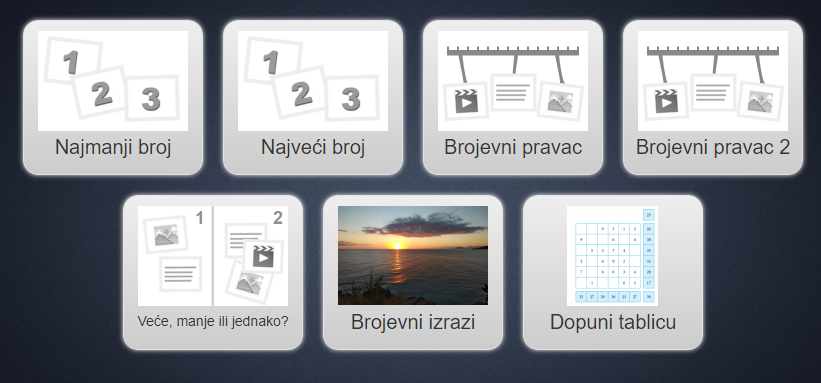 https://learningapps.org/display?v=pj4wkcria20Autorica: Renata Svedrec, OŠ Otok, Zagreb